О внесении изменений и добавлений  в решение Совета сельского поселения Нукаевский   сельсовет муниципального района Кугарчинский район Республики Башкортостан  от 18.03.2014 года №88 «О бюджетном процессе в сельском поселении Нукаевский   сельсовет муниципального района Кугарчинский район Республики Башкортостан»Рассмотрев протест прокуратуры  Кугарчинского района  на решение Совета  сельского поселения  Нукаевский   сельсовет  муниципального района Кугарчинский район Республики Башкортостан  № 88 от 18.03.2014 года      «О бюджетном процессе в сельском поселении Нукаевский  сельсовет муниципального района Кугарчинский район Республики Башкортостан» в соответствии с Федеральным законом от 28.12.2017 г. № 380-ФЗ  « О внесении изменений  в бюджетный кодекс Российской федерации», Совет сельского поселения Нукаевский   сельсовет РЕШИЛ:1.Внести  в Положения о бюджетном процессе  в сельском поселении  следующие изменения и дополнения :-  пункт 4  статьи 14 изложить в следующей редакции:                                                                                                                               При предоставлении субсидий, указанных в настоящей статье, обязательным условием их предоставления, включаемым в договоры (соглашения) о предоставлении субсидий, является согласие их получателей  и лиц  являющихся  поставщиками ( подрядчиками, исполнителями) , по договорам ( соглашениям), заключенным   в целях исполнения  обязательств по договорам( соглашениям) , заключенным  в целях исполнения обязательств по договорам( соглашениям) о предоставлении   субсидий (за исключением муниципальных унитарных предприятий, хозяйственных товариществ и обществ с участием поселения в их уставных (складочных) капиталах, а также коммерческих организаций с участием таких товариществ и обществ в их уставных (складочных) капиталах) на осуществление главным распорядителем (распорядителем) бюджетных средств, предоставившим субсидии, и органами муниципального финансового контроля проверок соблюдения получателями субсидий условий, целей и порядка 
их предоставления.-  пункт 4  статьи 15 изложить в следующей редакции:                                                                                                                        При предоставлении субсидий, указанных в настоящей статье, обязательным условием их предоставления, включаемым в договоры (соглашения) о предоставлении субсидий, является согласие их получателей  и лиц, являющихся поставщиками( подрядчиками, исполнителями), по договорам ( согласиям) , заключенным  в целях исполнения обязательств по договорам( соглашениям) о предоставлении субсидий  (за исключением муниципальных унитарных предприятий, хозяйственных товариществ и обществ с участием поселения в их уставных (складочных) капиталах, а также коммерческих организаций с участием таких товариществ и обществ в их уставных (складочных) капиталах) на осуществление главным распорядителем (распорядителем) бюджетных средств, предоставившим субсидии, и органами муниципального финансового контроля проверок соблюдения получателями субсидий условий, целей и порядка  их предоставления.2. Разместить настоящее постановление  на официальном сайте администрации сельского поселения Нукаевский сельсовет муниципального района Кугарчинский район Республики Башкортостан в сети Интернет, информационном стенде администрации .         3. Контроль за выполнением настоящего постановления  оставляю за собой.Глава  сельского поселения:                        Р.З.БайгубаковБАШ:ОРТОСТАНРЕСПУБЛИКА№ЫК(Г!РСЕН РАЙОНЫ МУНИЦИПАЛЬ РАЙОНЫНЫН  НУКАЙ АУЫЛ СОВЕТЫ АУЫЛ БИЛ!М!№Е СОВЕТЫ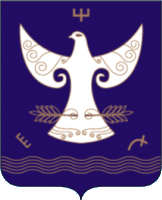 СОВЕТ СЕЛЬСКОГО ПОСЕЛЕНИЯ  НУКАЕВСКИЙ  СЕЛЬСОВЕТМУНИЦИПАЛЬНОГО РАЙОНАКУГАРЧИНСКИЙ РАЙОНРЕСПУБЛИКИ  БАШКОРТОСТАН453344, Нукай ауылы,Салауат Юлаев урамы, 2 а453344, с.Нукаево,ул. Салавата  Юлаева 2а       КАРАР       РЕШЕНИЕ     «10» май 2018 й.     № 170     № 170     № 170      «10» мая 2018 г.